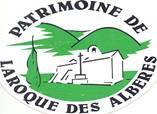 ADHESION 2024Je, soussigné(e), NOM :………………………………………..………PRENOM :……………………………………………………Né(e) le ……………………………………ADRESSE : ………………………………………………………………………..…………………………………………………………………………Code Postal :………………………………………Ville :……………………………………………………………………..………………………Tél fixe :……………………………………..…………..……….. Tel portable :………………………………………………………..Adresse e-mail :………………………………………………………………..………………………Demande mon adhésion à l’association LE PATRIMOINE DE LAROQUE DES ALBERESA ……………………………………………..……………………… Le……………………………………Signature :… … … …………………………………………………. … … … … … … … Tarif de l’adhésion à l’Association	12€00 par adhérentL’adhésion sera effective à réception du présent document, avec un chèque libellé à l’ordre du PATRIMOINE DE LAROQUE DES ALBERES chez : le Président Jean Claude LECLERC – 10, rue du Cardinal – 66740 Laroque des Albères ou la Trésorière : Nathalie BELLA – 5, rue de Sorède - 66740 Laroque des AlbèresSite Internet : https://patrimoine-laroque-des-alberes.fr/Patrimoine de Laroque des Albères – Mairie de Laroque - 66740 Laroque des Albères – Tél. : 06 08 96 67 58